请复制：ftp://HdscCustomer:HdscGuest2019!@ftp.hdsc.com.cn/此连接在我的电脑中打开中打开，如下图所示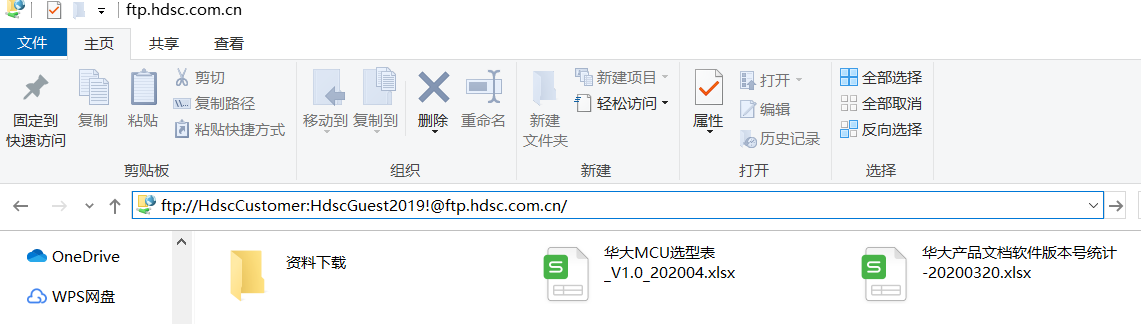 